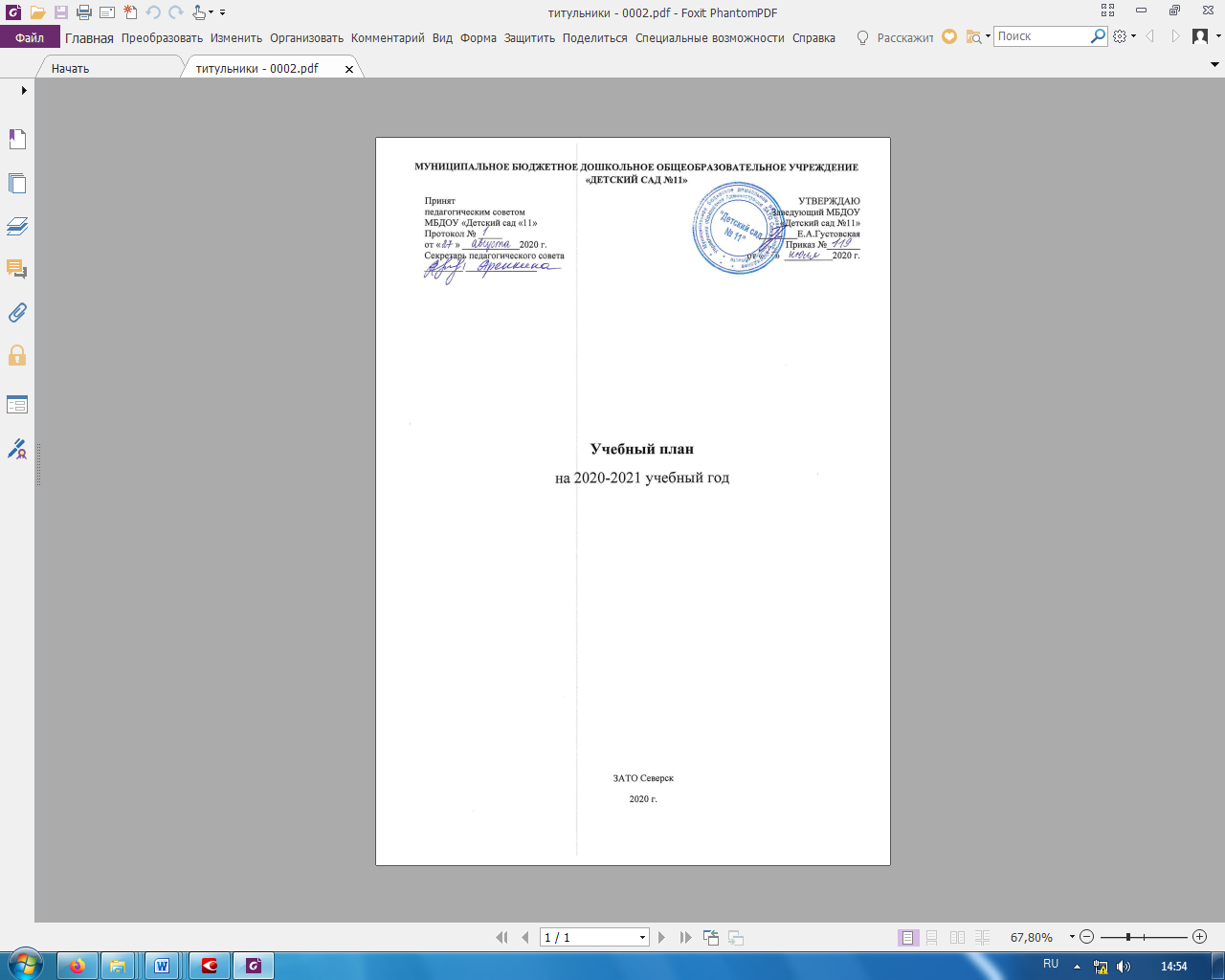 Учебный план является нормативным документом, определяющим распределение времени, отводимого для образовательного процесса педагога с воспитанниками, с соблюдением максимально допустимого объема недельной образовательной нагрузки.   При составлении учебного плана по реализации основной образовательной программы дошкольного образования муниципального бюджетного дошкольного образовательного учреждения «Детский сад № 11» учитывались следующие нормативно правовые документы:  Федеральным законом от 29 декабря 2012 года №273- ФЗ «Закон об образовании в Российской Федерации».Приказом Министерства образования и науки Российской Федерации от 17 октября . № 1155 «Об утверждении Федерального государственного образовательного стандарта дошкольного образования».Приказом Министерства образования и науки Российской Федерации от 30 августа . № 1014 «Порядок организации и осуществления образовательной деятельности по основным общеобразовательным программам дошкольного образования».Санитарно-эпидемиологическими правилами и нормативами (СанПиН) «Санитарно-эпидемиологические требования к устройству, содержанию и организации режима работы дошкольных образовательных учреждений», утвержденными постановлением Главного государственного санитарного врача РФ от 15 мая 2013г. №26 СанПиН 2.4.1.3049-13.Санитарно – эпидемиологическими правилами и нормативами (СанПиН 2.4.2.3286-15) «Санитарно – эпидемиологические требования к условиям и организации обучения и воспитания в организациях, осуществляющих образовательную деятельность по адаптивным основным образовательным программам для обучающихся с ограниченными возможностями здоровья», введение в действие.Письмом Министерства образования РФ от 14.03.2000 № 65/23-16 «О гигиенических требованиях к максимальной нагрузке на детей дошкольного возраста в организованных формах обучения». Письмом Министерства образования и науки РФ от 31.05.2007 № 03-1213 «О методических рекомендациях по отнесению дошкольных образовательных учреждений к определенному виду». Положением о лицензировании образовательной деятельности, утвержденным Постановлением Правительства РФ от 31.03.2009 № 277         Образовательная деятельность осуществляется на основе образовательной программы ДОУ, которая разработана с учетом требований ФГОС ДО и примерных образовательных программ:  Программы, реализуемые в МБДОУ, на основе которых разработана основная образовательная программа ДОУ, скоординированы таким образом, что целостность педагогического процесса не нарушается, обеспечивается образовательный минимум содержания дошкольного образования с учетом приоритетных направлений работы ДОУ. Преемственность обеспечивается цикличностью прохождения программного материала с усложнениями на последующей возрастной группе.      Реализация плана не предполагает предметного обучения в форме учебно дисциплинарной модели, а ориентирована на интегрированную образовательную деятельность. На группах раннего возраста непрерывная образовательная деятельность проходит в форме развивающих игровых ситуаций и в режимных моментах. На дошкольном возрасте образовательная деятельность осуществляется:1.	В совместной деятельности детей и взрослых.2.	В самостоятельной деятельности детей в соответствии с направлениями развития ребенка.Под самостоятельной деятельностью детей понимается свободная деятельность воспитанников в условиях созданной педагогами предметно-развивающей среды, обеспечивающая выбор каждым ребёнком деятельности по интересам и позволяющая ему взаимодействовать со сверстниками или действовать индивидуально.Решение образовательных задач в рамках Первой модели – совместной образовательной деятельности взрослого и детей - осуществляется в виде организованной образовательной деятельности, не сопряженной с одновременным выполнением педагогами функций по присмотру и уходу за детьми.Во рамках второй модели совместной образовательной деятельности взрослого и детей - ввиде образовательной деятельности, осуществляемой в ходе режимных моментов, где решение образовательных задач сопряжено с одновременным выполнением функций по присмотру и уходу за детьми - утренним приемом детей, прогулкой, подготовкой ко сну, организацией питания и др.Совместная образовательная деятельность реализуется  через организацию различных видов детской   деятельности (игровой, двигательной, познавательно-исследовательской, коммуникативной, продуктивной, музыкально-художественной, трудовой, а также чтения художественной литературы) или их интеграцию с использованием разнообразных форм и методов работы, выбор которых осуществляется педагогами самостоятельно в зависимости от контингента детей, уровня освоения Программы и решения конкретных образовательных задач.Совместная организованная деятельность воспитателя с детьми организуется в первую и во вторую половину дня.Самостоятельная деятельность детей раннего возраста и младшего дошкольного возраста организуется воспитателем. Детям старшего дошкольного возраста предоставляется право выбора самостоятельной деятельности по интересам в течение дня.В ходе образовательных событий предусматривается разнообразные формы организации детей: фронтальные, подгрупповые, индивидуальные в соответствии с образовательными задачами.Продолжительность организованной образовательной деятельности соответствует санитарно-эпидемиологическими правилами и нормативами (СанПиН) «Санитарно-эпидемиологические требования к устройству, содержанию и организации режима работы дошкольных образовательных учреждений», утвержденными постановлением Главного государственного санитарного врача РФ от 15 мая 2013г. №26 СанПиН 2.4.1.3049-13. В середине непрерывной образовательной деятельности, проводится физкультминутку. Перерывы между организацией непрерывной образовательной деятельности в подгруппах - не менее 10 минут. Организация образовательного процесса в ДОУ регламентируется учебным и годовым планом.Объем учебной нагрузки в течение недели определен в соответствии с санитарно-эпидемиологическими требованиями к устройству, содержанию и организации режима работы ДОУ (СанПиН 2.4.1.3049-13) от 15 мая 2013г. №26. В соответствии с данным документом максимальная образовательная нагрузка, в группах составляет:Продолжительность непосредственно образовательной деятельности: - в группах 1 - 2 года жизни – 8минут- в группах 2 - 3 года жизни – 10 минут- в группах 3 - 4 года жизни – 15 минут; - в группах 4 – 5 года жизни – 20 минут; - в группах 5 – 6 года жизни - 25 минут;- в группах 6 -7 года жизни – 30 минут.	Содержание воспитательно-образовательного процесса включает совокупность образовательных областей: «Физическое развитие»;«Познавательное развитие»,«Социально-коммуникативное развитие»,«Художественно- эстетическое развитие»,«Речевое развитие», которые обеспечивают разностороннее развитие детей с учетом их возрастных и индивидуальных особенностей по основным направлениям развития детей. Они реализуются как в обязательной части и части, формируемой участниками образовательного процесса, так и во всех видах, содержание которых определяется образовательными программами, с учетом приоритетного направления работы ДОУ:- осуществление деятельности по квалифицированной коррекции отклонений в физическом и психическом развитии детей с ОВЗ, в том числе инвалидов; - обеспечение всем воспитанникам ДОУ равных стартовых возможностей для обучения, развития и воспитания.Приоритетные направления в своей основе реализуются через:- организацию воспитательно-образовательного процесса, которая предполагает развитие интегративных качеств ребенка в процессе его совместной деятельности со взрослым, а также в самостоятельной деятельности; - создание оптимальных условий для охраны и укрепления соматического, физического и психического здоровья воспитанников с учётом их особенностей психофизического развития и потенциальных возможностей.- предоставление равных возможностей для полноценного развития каждого ребенка;- развитие физических, интеллектуальных, нравственных, эстетических, творческих способностей детей, их стремление к саморазвитию;- поддержка и развитие детской инициативности и самостоятельности в познавательной, коммуникативной и творческой деятельности;- формирование общей культуры воспитанников, прежде всего культуры доброжелательных и уважительных отношений между людьми;- формирование предпосылок учебной деятельности (у детей старшего дошкольного возраста), необходимых и достаточных для успешного решения ими задач начального общего образования;- вариативность использования образовательного материала, позволяющая развивать творчество в соответствии с интересами и наклонностями каждого ребенка;- обеспечение психолого-педагогической поддержки семьи и повышение родительской компетентности в вопросах охраны и укрепления здоровья, развития и образования детей.В структуре учебного плана учреждения выделена инвариативная (базовая) часть, реализуемая через непрерывную непосредственную образовательную деятельность, и вариативная часть, реализуемая через дополнительную непосредственную образовательную деятельность.Инвариативная (базовая) часть плана занимает не менее 60% от общего нормативного времени, требующего освоения Программы и включает:Инновационная программа дошкольного образования «От рождения до школы» Под ред. Н.Е. Вераксы, Т.С. Комаровой, Э.М. Дорофеевой реализуется в полном объеме на всех возрастных группах с 1 до 7 лет. Данная Программа разработана на основе ФГОС ДО (Приказ №1155 от 17.10.2013). Ведущие цели Программы – создание благоприятных условий для полноценного проживания ребёнком дошкольного детства, формирование основ базовой культуры личности, всестороннее развитие психологических и физических качеств в соответствии с возрастными и индивидуальными особенностями, подготовка к жизни в современном обществе, к обучению в школе, обеспечение безопасности жизнедеятельности дошкольника. Особое внимание в Программе уделяется развитию личности ребенка, сохранению и укреплению здоровья детей, а также воспитанию у дошкольников таких качеств, как:патриотизм;активная жизненная позиция;творческий подход в решении различных жизненных ситуаций;уважение к традиционным ценностям. 	Программа «С чего начинается Родина» под ред. Ажермачевой З.Н.  реализуется парциально на возрастных группах с 3-8 лет и является вариативной частью. Программа заменяет в общеобразовательной программе дошкольного образования «От рождения до школы» под редакцией Н.Е.Вераксы, Т.С. Комаровой, М.А Васильевой в области «Познавательное развитие» разделы «Ознакомление с миром природы», «Ознакомление с природным окружением», и «Ознакомление с социальным миром» разделами «Человек и история», «Человек и общество», «Человек и природа». Программа «С чего начинается Родина» под редакцией З.Н.Ажермачевой обеспечивает широкую направленность содержания образовательно-воспитательного процесса на ознакомление детей с историей и культурой родного края, природным, социальным и рукотворным миром, который окружает ребенка; на воспитание целостной личности, сочетающей в себе нравственные, моральные, гражданские и многокультурные черты. Данная программа позволяет реализовать в образовательной деятельности региональный компонент: познакомить детей с элементами русской, татарской и хантыйской народных культур. Использование материалов программы способствует закладыванию у дошкольников основ любви и уважения к народу и родной земле, формирует чувства эмпатии по отношению к другим людям, толерантность.Программа «Ладушки» И. Каплунова, И. Новоскольцева. Эта Программа решает задачи в рамках образовательной области «Художественно-эстетическое развитие» и направлена на организацию музыкальной деятельности. Программа формируют у детей основы музыкально-эстетического восприятия окружающего мира, знакомит с многообразием музыкальных жанров посредством классической музыки и элементов народного песенного и танцевального искусства. Музыкальный материал программы направлен на развитие творчества и фантазии детей.Реализуемые программы обеспечивают образовательный минимум содержания дошкольного образования, определенный временными (примерными) требованиями к содержанию и методам воспитания и обучения (Приложение к приказу Минобразования РФ от 22.08.1996 № 448) В ДОУ есть дети с ОВЗ и инвалидностью, имеющие заключение городской ПМПК, поэтому планом предусмотрена коррекционная работа. Коррекционно-развивающие занятия специалистов (психолога, дефектолога, логопеда) не внесены в учебный план, так как коррекционная работа осуществляется индивидуально или в малых подгруппах, в зависимости от структуры дефекта (нарушения), на основании заключений ТПМПК, ПМПк, с учетом индивидуальных образовательных потребностей ребёнка и отражается в индивидуальных АОП, индивидуальном учебном плане. Специалисты проводят с каждым ребенком 2 коррекционных занятия в неделю (количество занятий в неделю может меняться) в зависимости от результатов внутренней диагностики, индивидуальных особенностей ребенка и должно быть согласовано и утверждено решением ПМПк. Длительность занятий определена требованиями СанПиН 2.4.13049-13.В группах компенсирующей направленности реализуется АООП ДОУ для детей с ТНР, разработанной с учетом «Комплексной образовательной программы дошкольного образования для детей с тяжелыми нарушениями речи (общим недоразвитием речи) с 3 до 7 лет» / автор Н.В. Нищева.Коррекционная работа для детей, не имеющих статус ОВЗ с    рекомендациями ТПМПК, а также заключением ПМПк организуется специалистами в соответствии с учетом имеющихся нарушений. Комплект методического сопровождения специалистами определяется самостоятельно. Кроме образовательной деятельности в соответствии с ФГОС ДО предусмотрена оценка индивидуального развития ребенка. Педагогическая диагностика проводится в ходе наблюдений за активностью детей в спонтанной и специально организованной деятельности(1-я, 2-я неделя сентября и 1-я, и 2-я неделя мая). Инструментарий для педагогической диагностики - карты наблюдений детского развития, позволяющие фиксировать индивидуальную динамику и перспективы развития каждого ребенка в ходе:•	коммуникации со сверстниками и взрослыми (как меняются способы установления и поддержания контакта, принятия совместных решений, разрешения конфликтов, лидерства и пр.);•	игровой деятельности;•	познавательной деятельности (как идет развитие детских способностей, познавательной активности);•	проектной деятельности (как идет развитие детской инициативности, ответственности и автономии, как развивается умение планировать и организовывать свою деятельность);•	художественной деятельности;•	физического развития.Результаты педагогической диагностики могут использоваться исключительно для решения следующих образовательных задач:1)	индивидуализации образования (в том числе поддержки ребенка, построения его образовательной траектории или профессиональной коррекции особенностей его развития);2)	оптимизации работы с группой детей.В ходе образовательной деятельности педагоги должны создавать диагностические ситуации, чтобы оценить индивидуальную динамику детей и скорректировать свои действия. В целях планомерного воздействия на развитие детей 1-2 лет по образовательной программе дошкольного образования проводятся специальные игры-занятия. С детьми второго года жизни проводится по 2 занятия в день: с каждой подгруппой по 10 занятий в неделю. Игры-занятия с детьми первой подгруппы проводятся во второй период бодрствования, с детьми второй подгруппы – в утренние и вечерние периоды бодрствования. Продолжительность игры занятия 8 минут.Учебный год в МБДОУ начинается с 1 сентября года и заканчивается 31 мая в группах общеразвивающей направленности и 1 июня в группах компенсирующей направленности. Во время летней оздоровительной работы воспитанники посещают дошкольное учреждение, проводится организованная образовательная деятельность развивающей, художественно-эстетической, оздоровительной направленности, организуются подвижные и спортивные игры, праздники, экскурсии, увеличивается продолжительность прогулок. В группах компенсирующей направленности организуется коррекционно-развивающая работа в июне при переходе детского сада на летний режим работы. Коррекционная работа специалистов ДОУ осуществляется в летний период в режиме закрепления полученных навыков.Учебный планмуниципального бюджетного дошкольного образовательного учреждения«Детский сад №11» на 2020 - 2021 учебный год.*2 + ППДА (прогулка повышенной двигательной активности) на улице продолжительностью, согласно возрастным особенностям)**Составлена основе «Комплексной образовательно программы дошкольного образования для детей с тяжёлыми нарушениями речи (с общим недоразвитием речи с 3 до 7 лет» под.ред. Н.В.НищевойОбразовательные программыИнновационная программа дошкольного образования «От рождения до школы» под ред. Н.Е. Вераксы, Т.С. Комаровой, Э.М. Дорофеевой Основная образовательная Программа «От рождения до школы» под ред. Н.Е Вераксы, Т. С. Комаровой, М. А. Васильевой.«Образовательная программа дошкольного образования для детей с тяжелыми нарушениями речи (общим недоразвитием речи) с 4 до 7 лет» / автор Н.В. НищеваПрограмма «С чего начинается Родина» под ред. З.Н. Ажермачевой  Программа «Ладушки» под ред. Каплуновой И.М.АООП МБДОУ «Детский сад № 11» для детей с нарушением опорно - двигательного аппаратаАООП МБДОУ «Детский сад № 11» для детей с тяжелым нарушением речиГруппы раннего возрастаГруппы раннего возрастаГруппы раннего возрастаГруппы раннего возрастаГруппы раннего возрастаГруппы раннего возрастаГруппы раннего возрастаГруппы раннего возрастаГруппы раннего возрастаВиды непосредственной образовательнойдеятельности по образовательным областямКоличество времени на непосредственно образовательную деятельность по группеКоличество времени на непосредственно образовательную деятельность по группеКоличество времени на непосредственно образовательную деятельность по группеКоличество времени на непосредственно образовательную деятельность по группеКоличество времени на непосредственно образовательную деятельность по группеКоличество времени на непосредственно образовательную деятельность по группеКоличество времени на непосредственно образовательную деятельность по группеКоличество времени на непосредственно образовательную деятельность по группеВиды непосредственной образовательнойдеятельности по образовательным областямРаннего возраста          Первая младшаяРаннего возраста          Первая младшаяРаннего возраста          Первая младшаяРаннего возраста          Первая младшаяРаннего возраста          Первая младшаяРаннего возраста          Первая младшаяРаннего возраста          Первая младшаяРаннего возраста          Первая младшаяВиды непосредственной образовательнойдеятельности по образовательным областямПродолжительность непрерывнойнепосредственно образовательнойдеятельности в день/мин/Продолжительность непрерывнойнепосредственно образовательнойдеятельности в день/мин/Объем недельнойобразовательной нагрузки /мин/Объем недельнойобразовательной нагрузки /мин/Продолжительность непрерывнойнепосредственнообразовательнойдеятельности в день /мин/Продолжительность непрерывнойнепосредственнообразовательнойдеятельности в день /мин/Объемнедельнойобразовательной нагрузки /мин/Объемнедельнойобразовательной нагрузки /мин/Основнаяобщеобразовательная программаИнновационная программы дошкольного образования «От рождения до школы» Под ред. Н.Е. Вераксы, Т.С. Комаровой, Э.М. Дорофеевой – Издание шестое (инновационное), доп.- М.:МОЗАИКА- СИНТЕЗ, 2020- с368. Основная образовательная программа дошкольного образования «От рождения до школы». Под ред. Н.Е. Вераксы, Т.С. Комаровой, М.А. Васильевой 2014 год (так как инновационное издательство программы не отрицает и не заменяет предыдущие варианты Программы, а дополняет и расширяет их)Инновационная программы дошкольного образования «От рождения до школы» Под ред. Н.Е. Вераксы, Т.С. Комаровой, Э.М. Дорофеевой – Издание шестое (инновационное), доп.- М.:МОЗАИКА- СИНТЕЗ, 2020- с368. Основная образовательная программа дошкольного образования «От рождения до школы». Под ред. Н.Е. Вераксы, Т.С. Комаровой, М.А. Васильевой 2014 год (так как инновационное издательство программы не отрицает и не заменяет предыдущие варианты Программы, а дополняет и расширяет их)Инновационная программы дошкольного образования «От рождения до школы» Под ред. Н.Е. Вераксы, Т.С. Комаровой, Э.М. Дорофеевой – Издание шестое (инновационное), доп.- М.:МОЗАИКА- СИНТЕЗ, 2020- с368. Основная образовательная программа дошкольного образования «От рождения до школы». Под ред. Н.Е. Вераксы, Т.С. Комаровой, М.А. Васильевой 2014 год (так как инновационное издательство программы не отрицает и не заменяет предыдущие варианты Программы, а дополняет и расширяет их)Инновационная программы дошкольного образования «От рождения до школы» Под ред. Н.Е. Вераксы, Т.С. Комаровой, Э.М. Дорофеевой – Издание шестое (инновационное), доп.- М.:МОЗАИКА- СИНТЕЗ, 2020- с368. Основная образовательная программа дошкольного образования «От рождения до школы». Под ред. Н.Е. Вераксы, Т.С. Комаровой, М.А. Васильевой 2014 год (так как инновационное издательство программы не отрицает и не заменяет предыдущие варианты Программы, а дополняет и расширяет их)Инновационная программы дошкольного образования «От рождения до школы» Под ред. Н.Е. Вераксы, Т.С. Комаровой, Э.М. Дорофеевой – Издание шестое (инновационное), доп.- М.:МОЗАИКА- СИНТЕЗ, 2020- с368. Основная образовательная программа дошкольного образования «От рождения до школы». Под ред. Н.Е. Вераксы, Т.С. Комаровой, М.А. Васильевой 2014 год (так как инновационное издательство программы не отрицает и не заменяет предыдущие варианты Программы, а дополняет и расширяет их)Инновационная программы дошкольного образования «От рождения до школы» Под ред. Н.Е. Вераксы, Т.С. Комаровой, Э.М. Дорофеевой – Издание шестое (инновационное), доп.- М.:МОЗАИКА- СИНТЕЗ, 2020- с368. Основная образовательная программа дошкольного образования «От рождения до школы». Под ред. Н.Е. Вераксы, Т.С. Комаровой, М.А. Васильевой 2014 год (так как инновационное издательство программы не отрицает и не заменяет предыдущие варианты Программы, а дополняет и расширяет их)Инновационная программы дошкольного образования «От рождения до школы» Под ред. Н.Е. Вераксы, Т.С. Комаровой, Э.М. Дорофеевой – Издание шестое (инновационное), доп.- М.:МОЗАИКА- СИНТЕЗ, 2020- с368. Основная образовательная программа дошкольного образования «От рождения до школы». Под ред. Н.Е. Вераксы, Т.С. Комаровой, М.А. Васильевой 2014 год (так как инновационное издательство программы не отрицает и не заменяет предыдущие варианты Программы, а дополняет и расширяет их)Инновационная программы дошкольного образования «От рождения до школы» Под ред. Н.Е. Вераксы, Т.С. Комаровой, Э.М. Дорофеевой – Издание шестое (инновационное), доп.- М.:МОЗАИКА- СИНТЕЗ, 2020- с368. Основная образовательная программа дошкольного образования «От рождения до школы». Под ред. Н.Е. Вераксы, Т.С. Комаровой, М.А. Васильевой 2014 год (так как инновационное издательство программы не отрицает и не заменяет предыдущие варианты Программы, а дополняет и расширяет их)«Познавательное развитие»«Познавательное развитие»«Познавательное развитие»«Познавательное развитие»«Познавательное развитие»«Познавательное развитие»«Познавательное развитие»«Познавательное развитие»«Познавательное развитие»Игра-занятия по расширению  ориентировки в окружающем8811----Игра-занятие с дидактическим материалом8822----Ребенок и окружающий мир101011«Социально-коммуникативное развитие»«Социально-коммуникативное развитие»«Социально-коммуникативное развитие»«Социально-коммуникативное развитие»«Социально-коммуникативное развитие»«Социально-коммуникативное развитие»«Социально-коммуникативное развитие»«Социально-коммуникативное развитие»«Социально-коммуникативное развитие»Игра-занятие со строительным материалом8811----«Физическое развитие»«Физическое развитие»«Физическое развитие»«Физическое развитие»«Физическое развитие»«Физическое развитие»«Физическое развитие»«Физическое развитие»«Физическое развитие»Игра-занятие по развитию движений8822Физкультурное----101033«Художественно-эстетическое развитие»«Художественно-эстетическое развитие»«Художественно-эстетическое развитие»«Художественно-эстетическое развитие»«Художественно-эстетическое развитие»«Художественно-эстетическое развитие»«Художественно-эстетическое развитие»«Художественно-эстетическое развитие»«Художественно-эстетическое развитие»Музыкальное8822101022Рисование----101011Лепка----101011«Речевое развитие»«Речевое развитие»«Речевое развитие»«Речевое развитие»«Речевое развитие»«Речевое развитие»«Речевое развитие»«Речевое развитие»«Речевое развитие»Игра-занятие по развитию речи8822----Развитие речи. Художественная литература----101022Итого:Итого:Итого:Итого:Итого:Итого:Итого:Итого:Итого:Количество непосредственно образовательнойдеятельности в неделю1010101010101010Недельная нагрузка на одного ребенка1 час 20 мин (80 мин)1 час 20 мин (80 мин)1 час 20 мин (80 мин)1 час 20 мин (80 мин)1 час 40 мин (100 мин)1 час 40 мин (100 мин)1 час 40 мин (100 мин)1 час 40 мин (100 мин)Общеразвивающие группы дошкольного возрастаОбщеразвивающие группы дошкольного возрастаОбщеразвивающие группы дошкольного возрастаОбщеразвивающие группы дошкольного возрастаОбщеразвивающие группы дошкольного возрастаОбщеразвивающие группы дошкольного возрастаОбщеразвивающие группы дошкольного возрастаОбщеразвивающие группы дошкольного возрастаОбщеразвивающие группы дошкольного возрастаОсновнаяобщеобразовательная программаИнновационная программы дошкольного образования «От рождения до школы» Под ред. Н.Е. Вераксы, Т.С. Комаровой, Э.М. Дорофеевой – Издание шестое (инновационное), доп.- М.:МОЗАИКА- СИНТЕЗ, 2020- с368. Основная образовательная программа дошкольного образования «От рождения до школы». Под ред. Н.Е. Вераксы, Т.С. Комаровой, М.А. Васильевой 2014 год (так как инновационное издательство программы не отрицает и не заменяет предыдущие варианты Программы, а дополняет и расширяет их)Инновационная программы дошкольного образования «От рождения до школы» Под ред. Н.Е. Вераксы, Т.С. Комаровой, Э.М. Дорофеевой – Издание шестое (инновационное), доп.- М.:МОЗАИКА- СИНТЕЗ, 2020- с368. Основная образовательная программа дошкольного образования «От рождения до школы». Под ред. Н.Е. Вераксы, Т.С. Комаровой, М.А. Васильевой 2014 год (так как инновационное издательство программы не отрицает и не заменяет предыдущие варианты Программы, а дополняет и расширяет их)Инновационная программы дошкольного образования «От рождения до школы» Под ред. Н.Е. Вераксы, Т.С. Комаровой, Э.М. Дорофеевой – Издание шестое (инновационное), доп.- М.:МОЗАИКА- СИНТЕЗ, 2020- с368. Основная образовательная программа дошкольного образования «От рождения до школы». Под ред. Н.Е. Вераксы, Т.С. Комаровой, М.А. Васильевой 2014 год (так как инновационное издательство программы не отрицает и не заменяет предыдущие варианты Программы, а дополняет и расширяет их)Инновационная программы дошкольного образования «От рождения до школы» Под ред. Н.Е. Вераксы, Т.С. Комаровой, Э.М. Дорофеевой – Издание шестое (инновационное), доп.- М.:МОЗАИКА- СИНТЕЗ, 2020- с368. Основная образовательная программа дошкольного образования «От рождения до школы». Под ред. Н.Е. Вераксы, Т.С. Комаровой, М.А. Васильевой 2014 год (так как инновационное издательство программы не отрицает и не заменяет предыдущие варианты Программы, а дополняет и расширяет их)Инновационная программы дошкольного образования «От рождения до школы» Под ред. Н.Е. Вераксы, Т.С. Комаровой, Э.М. Дорофеевой – Издание шестое (инновационное), доп.- М.:МОЗАИКА- СИНТЕЗ, 2020- с368. Основная образовательная программа дошкольного образования «От рождения до школы». Под ред. Н.Е. Вераксы, Т.С. Комаровой, М.А. Васильевой 2014 год (так как инновационное издательство программы не отрицает и не заменяет предыдущие варианты Программы, а дополняет и расширяет их)Инновационная программы дошкольного образования «От рождения до школы» Под ред. Н.Е. Вераксы, Т.С. Комаровой, Э.М. Дорофеевой – Издание шестое (инновационное), доп.- М.:МОЗАИКА- СИНТЕЗ, 2020- с368. Основная образовательная программа дошкольного образования «От рождения до школы». Под ред. Н.Е. Вераксы, Т.С. Комаровой, М.А. Васильевой 2014 год (так как инновационное издательство программы не отрицает и не заменяет предыдущие варианты Программы, а дополняет и расширяет их)Инновационная программы дошкольного образования «От рождения до школы» Под ред. Н.Е. Вераксы, Т.С. Комаровой, Э.М. Дорофеевой – Издание шестое (инновационное), доп.- М.:МОЗАИКА- СИНТЕЗ, 2020- с368. Основная образовательная программа дошкольного образования «От рождения до школы». Под ред. Н.Е. Вераксы, Т.С. Комаровой, М.А. Васильевой 2014 год (так как инновационное издательство программы не отрицает и не заменяет предыдущие варианты Программы, а дополняет и расширяет их)Инновационная программы дошкольного образования «От рождения до школы» Под ред. Н.Е. Вераксы, Т.С. Комаровой, Э.М. Дорофеевой – Издание шестое (инновационное), доп.- М.:МОЗАИКА- СИНТЕЗ, 2020- с368. Основная образовательная программа дошкольного образования «От рождения до школы». Под ред. Н.Е. Вераксы, Т.С. Комаровой, М.А. Васильевой 2014 год (так как инновационное издательство программы не отрицает и не заменяет предыдущие варианты Программы, а дополняет и расширяет их)Количество времени на непосредственно образовательную деятельность по группамКоличество времени на непосредственно образовательную деятельность по группамКоличество времени на непосредственно образовательную деятельность по группамКоличество времени на непосредственно образовательную деятельность по группамКоличество времени на непосредственно образовательную деятельность по группамКоличество времени на непосредственно образовательную деятельность по группамКоличество времени на непосредственно образовательную деятельность по группамКоличество времени на непосредственно образовательную деятельность по группам                     группа       ООВтораямладшаяВтораямладшаяСредняяСредняяСтаршаяСтаршаяПодготовительнаяПодготовительная«Физическое развитие»«Физическое развитие»«Физическое развитие»«Физическое развитие»«Физическое развитие»«Физическое развитие»«Физическое развитие»«Физическое развитие»«Физическое развитие»Физическая культура153203253*303*«Познавательное развитие»«Познавательное развитие»«Познавательное развитие»«Познавательное развитие»«Познавательное развитие»«Познавательное развитие»«Познавательное развитие»«Познавательное развитие»«Познавательное развитие»ФЭМП151201251302Конструирование151201251301Ознакомление с окружающим миромПрограмма «С Чего начинается Родина» п\р З.Н. АжермачеваПрограмма «С Чего начинается Родина» п\р З.Н. АжермачеваПрограмма «С Чего начинается Родина» п\р З.Н. АжермачеваПрограмма «С Чего начинается Родина» п\р З.Н. АжермачеваПрограмма «С Чего начинается Родина» п\р З.Н. АжермачеваПрограмма «С Чего начинается Родина» п\р З.Н. АжермачеваПрограмма «С Чего начинается Родина» п\р З.Н. АжермачеваПрограмма «С Чего начинается Родина» п\р З.Н. АжермачеваОзнакомление с окружающим миром151201251301«Речевое развитие»«Речевое развитие»«Речевое развитие»«Речевое развитие»«Речевое развитие»«Речевое развитие»«Речевое развитие»«Речевое развитие»«Речевое развитие»Развитие речи. Основы грамотности151201252302«Художественно-эстетическое развитие»«Художественно-эстетическое развитие»«Художественно-эстетическое развитие»«Художественно-эстетическое развитие»«Художественно-эстетическое развитие»«Художественно-эстетическое развитие»«Художественно-эстетическое развитие»«Художественно-эстетическое развитие»«Художественно-эстетическое развитие»Рисование151201252302Лепка151 разв 2 недели201 разв 2 недели251 разв 2 недели301 разв 2 неделиАппликация151 разв 2недели201 разв 2 недели251 разв 2 недели301 разв 2 недели МузыкаПрограмма «Ладушки» под ред. И.М. КаплуновойПрограмма «Ладушки» под ред. И.М. КаплуновойПрограмма «Ладушки» под ред. И.М. КаплуновойПрограмма «Ладушки» под ред. И.М. КаплуновойПрограмма «Ладушки» под ред. И.М. КаплуновойПрограмма «Ладушки» под ред. И.М. КаплуновойПрограмма «Ладушки» под ред. И.М. КаплуновойПрограмма «Ладушки» под ред. И.М. Каплуновой Музыка152202252302Итого по обязательной части:Итого по обязательной части:Итого по обязательной части:Итого по обязательной части:Итого по обязательной части:Итого по обязательной части:Итого по обязательной части:Итого по обязательной части:Итого по обязательной части:Количество непосредственнообразовательной деятельности1111111113131414Недельная нагрузка на одногоребёнка2 ч 45 мин(165 мин)2 ч 45 мин(165 мин)3 ч 40 мин(220 мин)3 ч 40 мин(220 мин)5 ч 25(325 мин)5 ч 25(325 мин)7 ч(420 мин)7 ч(420 мин)Группы компенсирующей направленности (ТНР)Группы компенсирующей направленности (ТНР)Группы компенсирующей направленности (ТНР)Группы компенсирующей направленности (ТНР)Группы компенсирующей направленности (ТНР)Группы компенсирующей направленности (ТНР)Группы компенсирующей направленности (ТНР)Группы компенсирующей направленности (ТНР)Группы компенсирующей направленности (ТНР)Наименование программыАдаптированная  общеобразовательная основная программа для детей с тяжелыми  нарушениями речи «Детский сад №11»**Адаптированная  общеобразовательная основная программа для детей с тяжелыми  нарушениями речи «Детский сад №11»**Адаптированная  общеобразовательная основная программа для детей с тяжелыми  нарушениями речи «Детский сад №11»**Адаптированная  общеобразовательная основная программа для детей с тяжелыми  нарушениями речи «Детский сад №11»**Адаптированная  общеобразовательная основная программа для детей с тяжелыми  нарушениями речи «Детский сад №11»**Адаптированная  общеобразовательная основная программа для детей с тяжелыми  нарушениями речи «Детский сад №11»**Адаптированная  общеобразовательная основная программа для детей с тяжелыми  нарушениями речи «Детский сад №11»**Адаптированная  общеобразовательная основная программа для детей с тяжелыми  нарушениями речи «Детский сад №11»**Наименование программыРазновозрастная группа с 3 до 5 летРазновозрастная группа с 3 до 5 летРазновозрастная группа с 3 до 5 летРазновозрастная группа с 3 до 5 летРазновозрастная группа с 5 до 7 летРазновозрастная группа с 5 до 7 летРазновозрастная группа с 5 до 7 летРазновозрастная группа с 5 до 7 лет2 младшая группа2 младшая группасредняясредняястаршаястаршаяподготовительнаяподготовительная«Физическое развитие»«Физическое развитие»«Физическое развитие»«Физическое развитие»«Физическое развитие»«Физическое развитие»«Физическое развитие»«Физическое развитие»«Физическое развитие»Физическая культура153203253*303*«Познавательное развитие»«Познавательное развитие»«Познавательное развитие»«Познавательное развитие»«Познавательное развитие»«Познавательное развитие»«Познавательное развитие»«Познавательное развитие»«Познавательное развитие»ФЭМП151201251302Ознакомление с окружающим миромПрограмма «С Чего начинается Родина» п\р З.Н. АжермачеваПрограмма «С Чего начинается Родина» п\р З.Н. АжермачеваПрограмма «С Чего начинается Родина» п\р З.Н. АжермачеваПрограмма «С Чего начинается Родина» п\р З.Н. АжермачеваПрограмма «С Чего начинается Родина» п\р З.Н. АжермачеваПрограмма «С Чего начинается Родина» п\р З.Н. АжермачеваПрограмма «С Чего начинается Родина» п\р З.Н. АжермачеваПрограмма «С Чего начинается Родина» п\р З.Н. АжермачеваОзнакомление с окружающим миром151201251301«Речевое развитие»«Речевое развитие»«Речевое развитие»«Речевое развитие»«Речевое развитие»«Речевое развитие»«Речевое развитие»«Речевое развитие»«Речевое развитие»Развитие речи. Основы грамотности151201252302«Художественно-эстетическое развитие»«Художественно-эстетическое развитие»«Художественно-эстетическое развитие»«Художественно-эстетическое развитие»«Художественно-эстетическое развитие»«Художественно-эстетическое развитие»«Художественно-эстетическое развитие»«Художественно-эстетическое развитие»«Художественно-эстетическое развитие»Рисование151201252302Лепка151 разв 2 недели201 разв 2 недели251 разв 2 недели301 разв 2 неделиАппликация151 разв 2 недели201 разв 2 недели251 разв 2 недели301 разв 2 неделиМузыкальное развитие152202252302Реализация программы коррекционной работыРеализация программы коррекционной работыРеализация программы коррекционной работыРеализация программы коррекционной работыРеализация программы коррекционной работыРеализация программы коррекционной работыРеализация программы коррекционной работыРеализация программы коррекционной работыРеализация программы коррекционной работыЛогопедическая работа по коррекции ТНРиндивидуальное занятие логопедоминдивидуальное занятие  с воспитателем101033101043101043101043Количество НОД в неделюподгрупповых/индивидуальных10/610/610/610/613/613/614/614/6Недельная нагрузка на одного ребёнка2 ч 30 мин(150 мин) +1 ч2 ч 30 мин(150 мин) +1 ч3 ч 20 мин(200 мин)+ 1 ч3 ч 20 мин(200 мин)+ 1 ч5 ч 25 мин(325 мин)+1 ч5 ч 25 мин(325 мин)+1 ч7 ч+1 ч7 ч+1 чВзаимодействие взрослого с детьми в различных видах деятельностиВзаимодействие взрослого с детьми в различных видах деятельностиВзаимодействие взрослого с детьми в различных видах деятельностиВзаимодействие взрослого с детьми в различных видах деятельностиВзаимодействие взрослого с детьми в различных видах деятельностиЧтение художественной литературыежедневноежедневноежедневноежедневноКонструктивно-модельная деятельность1 раз в неделю1 раз в неделю1 раз в неделю1 раз в неделюИгровая деятельностьежедневноежедневноежедневноежедневноОбщение при проведении режимных моментовежедневноежедневноежедневноежедневноДежурстваежедневноежедневноежедневноежедневноПрогулкиежедневноежедневноежедневноежедневноСамостоятельная деятельность детейСамостоятельная деятельность детейСамостоятельная деятельность детейСамостоятельная деятельность детейСамостоятельная деятельность детейСамостоятельная играежедневноежедневноежедневноежедневноПознавательно-исследовательская деятельн6остьежедневноежедневноежедневноежедневноСамостоятельная деятельность детейежедневноежедневноежедневноежедневноОздоровительная работаОздоровительная работаОздоровительная работаОздоровительная работаОздоровительная работаУтренняя гимнастикаежедневноежедневноежедневноежедневноКомплексы закаливающих процедурежедневноежедневноежедневноежедневноГигиенические процедурыежедневноежедневноежедневноежедневно